4.1.2 criteri di ammissione competizioni s.g.s. stagione 2024-2025Di seguito si pubblicano i criteri inerenti il diritto alla partecipazione ai Campionati Regionali (U17 e U15) e  Torneo Regionale (U16-U14) delle competizioni di SGS per la Stagione Sportiva 2024/25 come deliberati dal C.R. Lombardia e che hanno ottenuto parere favorevole e positivo del Settore Giovanile e Scolastico.DIRITTO A PARTECIPARE AI CAMPIONATI REGIONALI S.S. 2024/2025Sono AMMESSE DI DIRITTO, per la stagione sportiva 2024/2025, se fanno richiesta di partecipazione:le Squadre di società professionistiche che al termine della stagione sportiva 2023/2024 saranno retrocesse nel Campionato Nazionale di Serie D;le squadre vincenti i gironi provinciali nella rispettiva categoria Allievi (U17 e U16) e Giovanissimi (U15 e U14);le squadre non retrocesse di ciascun girone dei Campionati U17 e U15 e Tornei U16 e U14.Gli eventuali ulteriori posti disponibili ad organico saranno assegnati mediante 2 graduatorie redatte secondo i punteggi indicati nel CU del SGS nr 11/S.G.S. del 17/08/2023 tra le Società classificate in ciascun girone al 2° posto (graduatoria A) nella categoria per la quale presentano richiesta. La graduatoria B sarà redatta dalle ulteriori società che ne faranno richiesta secondo i punteggi sopra indicati.In caso di parità tra due o più squadre si terrà conto, nell’ordine, del punteggio maggiore indicato nelle tabelle A, B e C allegato al CU del SGS nr 11/S.G.S. del 17/08/2023:A - MERITI TECNICI e DISCIPLINARI relativi a risultati conseguiti nella s.s. 2023/2024;qualora vi si ancora parità in ordine:B - PARTECIPAZIONE ai CAMPIONATI GIOVANILI nella s.s. 2023/2024;C - ORGANIZZAZIONE della SOCIETA’ nell’ambito dell’ATTIVITA’ di BASE nella s.s. 2023/2024;Sorteggio.Per definire le classifiche (2ª classificata) si applicano le disposizioni previste dall’art. 51 delle N.O.I.F. che si riporta in stralcio:…OMISSIS in caso di parità di punteggio fra due o più squadre al termine del Campionato, si procederà secondo i medesimi criteri innanzi indicati, giusta quanto disposto dall’art. 51 delle N.O.I.F. alla compilazione di una graduatoria (c.d. “classifica avulsa”) fra le squadre interessate, tenendo conto, nell’ordine:a) dei punti conseguiti negli incontri diretti fra tutte le squadre;b) della differenza fra reti segnate e subite nei medesimi incontri;c) della differenza fra reti segnate e subite nell’intero Campionato;d) del maggior numero di reti segnate nell’intero Campionato;e) del sorteggio. Nell’ipotesi che la 2ª squadra classificata non potrà presentare domanda di ripescaggio per i criteri di esclusione o non ammissione o che la squadra 1ª classificata non potrà essere ammessa al campionato Regionale per i precitati criteri e pertanto la 2ª squadra classificata (o la prima avente titolo)  sarà ammessa di diritto al campionato Regionale,  non potranno essere ammesse in sostituzione le squadre classificate nelle posizioni successive.Quanto sopra fermo restando i criteri di esclusione e preclusione indicati nel C.U. nr 1/S.G.S. del 01/07/2023 e del C.U. nr  11/S.G.S. del 17/08/2023.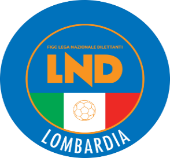 